Plan dela za 8.abc / 1. skupina: četrtek, 23.04.2020E-mail: mateja.arh@oskoroskabela.si  OSTANITE ZDRAVI!!!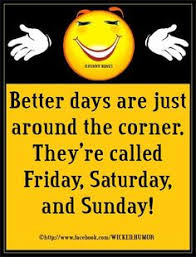 SPOROČILO UČENCEM: v mesecu maju boste vsi pridobili eno oceno iz predmeta angleški jezik. V navodilih za 02.04. imate napotke v zvezi z govornim nastopom. Iz tega boste pridobili ustno oceno. Ker pa od nekaterih še kar nisem prejela ničesar ( rok oddaje je bil 14.04.), bi prosila, da še enkrat dobro preberete navodila in da v tem tednu vaše obveznosti uredite!!! Spodaj najdete kriterij ocenjevanja govornih nastopov, zato si ga dobro preberite.POVABILO: vabim vas na uro angleščine preko zooma, ki bo danes, 23.04. ob 17.30 uri. Pripravite domačo nalogo. Tokrat rešitve pregledamo skupaj in povadimo snov, ki jo trenutno obravnavamo. Udeležba obvezna!!! Če imate kakšna vprašanja glede snovi, pripravite tudi to.Mateja Arh is inviting you to a scheduled Zoom meeting.Topic: English class 8 / 1st groupTime: Apr 23, 2020 05:30 PM Belgrade, Bratislava, LjubljanaJoin Zoom Meetinghttps://zoom.us/j/96295874408Meeting ID: 962 9587 4408GOVORNI NASTOP – kriterij za ocenjevanje				Učenec: ____________________BESEDIŠČEOdlično (5)Besedišče je ustrezno, pestro in pravilno rabljeno. Napake se ponavljajo le izjemoma.Prav dobro (4)Besedišče je ponavljajoče in/ali občasno nepravilno rabljeno, vendar ustrezno. Dobro (3)Besedišče je skromno/ponavljajoče in/ali nepravilno rabljeno, vendar večinoma ustrezno. Zadostno (2)Besedišče je pogosto neustrezno ali ga je malo. Besedilo vsebuje napake, ki ovirajo razumevanje.Nezadostno (1)Besedišče je neustrezno ali preskromno za vrednotenje. Besedilo vsebuje veliko napak, ki ovirajo razumevanje.OBLIKA IN IZVEDBA GOVORNEGA NASTOPAOdlično (5)Učenec je odlično razvil zahtevane iztočnice. Besedilo je bilo zanimivo in vsebinsko bogato. Polega tega je pri predstavitvi vsebine pokazal ustvarjalen pristop. Nastop je vseboval vse zahtevane elemente. Učenec je vse zadolžitve opravil pravočasno.Prav dobro (4)Učenec je ustrezno razvil zahtevane iztočnice. Besedilo je bilo zanimivo in vsebinsko dovolj bogato. Nastop je vseboval vse zahtevane elemente. Učenec je vse zadolžitve opravil pravočasno.Dobro (3)Učenec je ustrezno razvil zahtevane iztočnice. Vsebino je predstavil kot logično in koherentno celoto. Nastop je vseboval vse zahtevane elemente, vendar niso bili vsi popolnoma ustrezni. Učenec je vse zadolžitve opravil pravočasno.Zadostno (2)Učenec je delno razvil zahtevane iztočnice. Nastop je vseboval vse zahtevane elemente, vendar niso bili vsi ustrezni. Učenec je vse zadolžitve opravil pravočasno.Nezadostno (1)Učenec ni razvil zahtevanih iztočnic oziroma je ustrezno razvil samo eno iztočnico. Nastop ni vseboval vseh zahtevanih elementov ali niso bili ustrezni. Učenec svojih zadolžitev ni opravil pravočasno.GOVORNO NASTOPANJEOdlično (5)Učenec je govoril jasno, primerno glasno, razumljivo, tekoče. Izgovorjava je bila ustrezna. Učenec se je zavedal naslovnika in je imel z njim stik. Učenec se je držal časovne omejitve. Pripravil je ustrezno ponazoritveno gradivo in ga primerno uporabil.Prav dobro (4)Učenec je govoril jasno, primerno glasno, razumljivo. Izgovorjava je bila v veliki meri ustrezna. Učenec se je zavedal naslovnika in je imel z njim večinoma stik. Učenec se je držal časovne omejitve. Pripravil je ustrezno ponazoritveno gradivo in ga primerno uporabil.Dobro (3)Učenec je govoril razumljivo. Izgovorjava je bila občasno neustrezna. Učenec se je zavedal naslovnika, a z njim ni vzpostavil stika. Učenec se je držal časovne omejitve. Pripravil je ustrezno ponazoritveno gradivo.Zadostno (2)Govor je bil občasno nerazumljiv. Izgovorjava je bila pogosto neustrezna. Učenec se ni držal časovne omejitve, bil je prekratek ali predolg. Ponazoritveno gradivo ni bilo ustrezno.Nezadostno (1)Govor je bil v večini nerazumljiv. Izgovorjava je bila neustrezna. Učenec se ni držal časovne omejitve. Ponazoritveno gradivo ni bilo ustrezno ali ga ni bilo.Datum: _______________________